INDIAN SCHOOL AL WADI AL KABIRSPECIAL ASSEMBLY ON ONAMCLASS IVHELD ON 19.9.16Celebration of festivals spreads the joy and cheer of being one in a diverse community. It promotes peace, harmony and brotherhood thus inculcating these values in the little minds of our children. The students of Class IV put up a wonderful assembly to celebrate the true meaning of ONAM. It was performed with gaiety and brought out the cultural blend and tradition of Kerala. The significance of the festival and the role played by the great King Mahaballi was portrayed beautifully. Here are a few glimpses.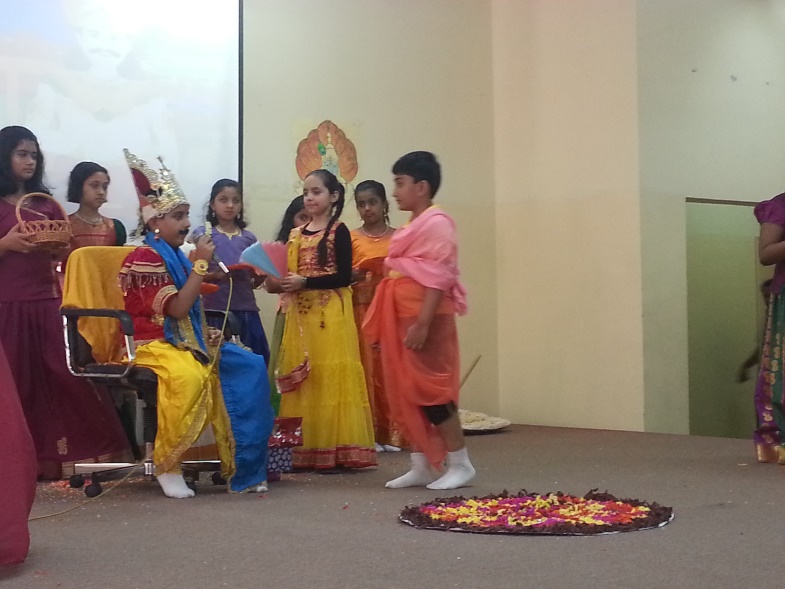 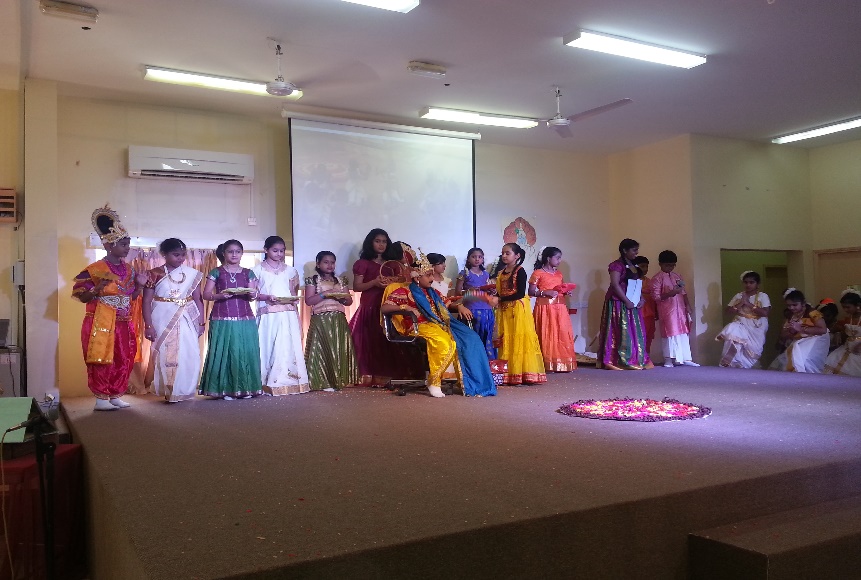 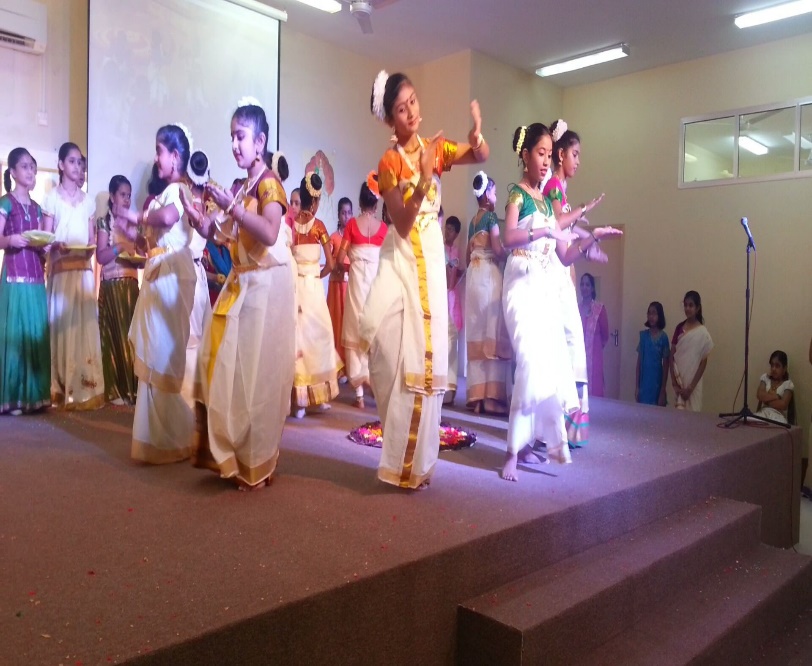 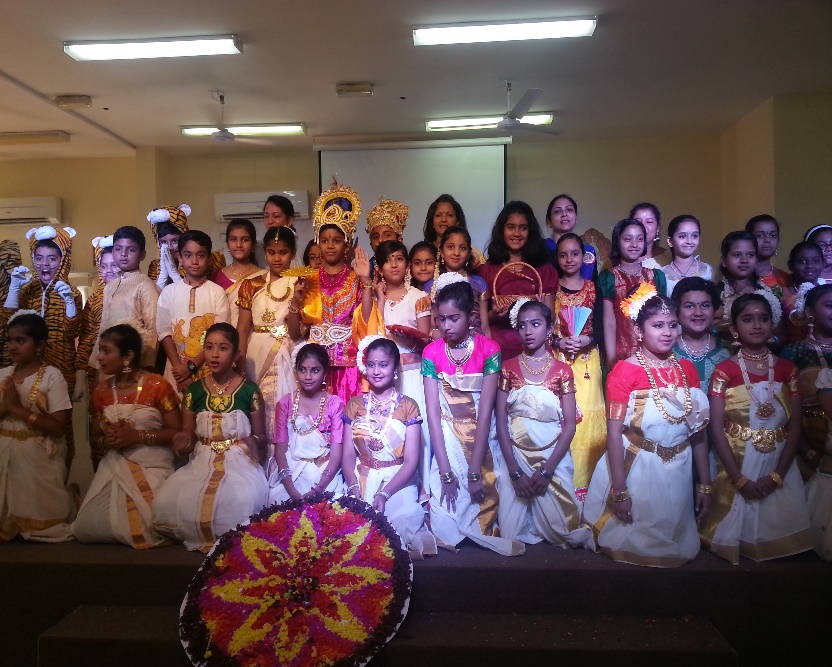 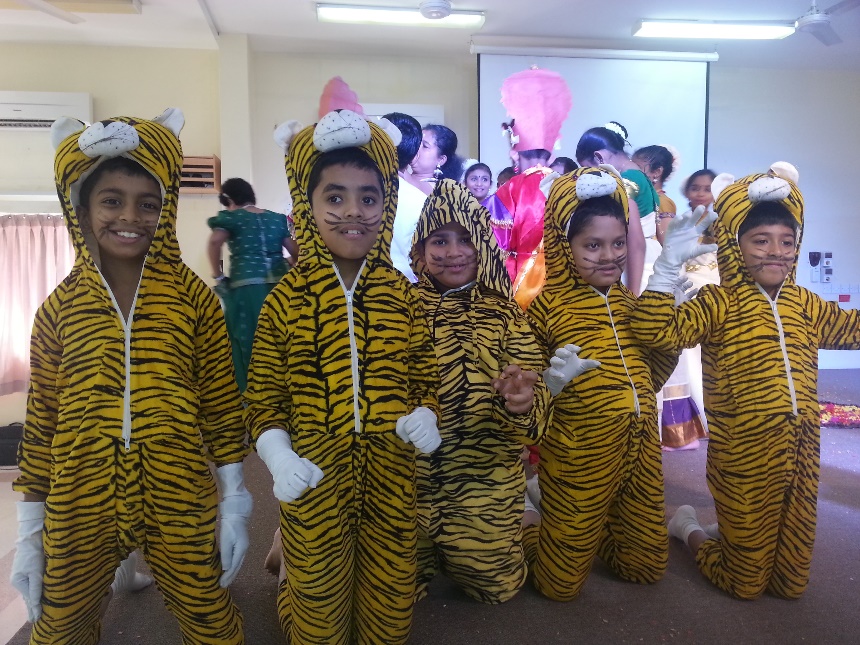 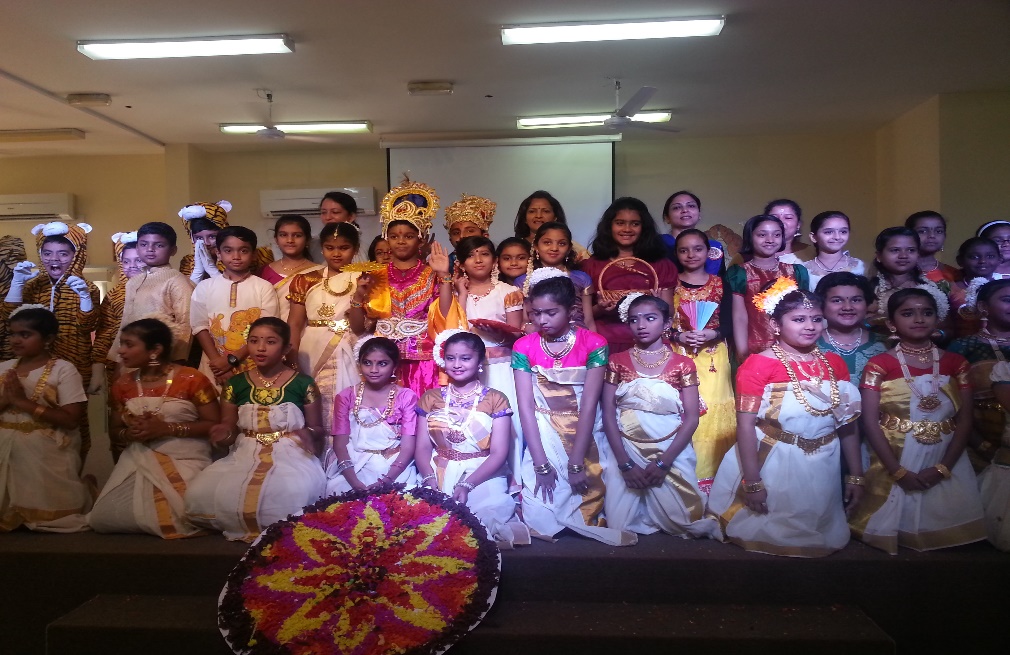 